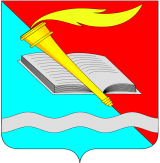 АДМИНИСТРАЦИЯ ФУРМАНОВСКОГО МУНИЦИПАЛЬНОГО РАЙОНАПОСТАНОВЛЕНИЕ от _____________2024  № _____г. Фурманов О внесении изменений в постановление администрации Фурмановского муниципального района от 26.12.2019 №1044 «Об утверждении муниципальной программы «Земельные отношения Фурмановского муниципального района»          На основании  статьи 179 Бюджетного кодекса Российской Федерации, в соответствии с Гражданским кодексом Российской Федерации, Земельным кодексом Российской Федерации, руководствуясь  Федеральным законом от 24.07.2007 №221-ФЗ «О кадастровой деятельности»,  Федеральным законом от 13.07.2015 №218-ФЗ «О государственной регистрации недвижимости»,  Федеральным законом  от 29.07.1998 №135-ФЗ «Об оценочной деятельности в Российской Федерации», Уставом Фурмановского муниципального района, постановляю:Внести следующие изменения в постановление администрации Фурмановского муниципального района от 26.12.2019 №1044 «Об утверждении муниципальной программы «Земельные отношения Фурмановского муниципального района»: приложение №1 к постановлению изложить в новой редакции (прилагается).Опубликовать постановление в официальном печатном издании «Вестник администрации Фурмановского муниципального района и Совета Фурмановского муниципального района» и разместить на официальном сайте Фурмановского муниципального района.Постановление вступает в силу с момента его подписания.Контроль за исполнением постановления возложить на заместителя главы администрации Фурмановского муниципального района А.С.Инзина.Н.В.Жилова89010391363Приложениек постановлению администрацииФурмановского муниципального районаот _________ №_____Приложение №1к постановлению администрацииФурмановского муниципального районаот 26.12.2019 №1044                                                МУНИЦИПАЛЬНАЯ ПРОГРАММА«ЗЕМЕЛЬНЫЕ ОТНОШЕНИЯ  ФУРМАНОВСКОГО МУНИЦИПАЛЬНОГО РАЙОНА»Паспорт программыАнализ текущей ситуации в сфере реализации программы.Одной из основных задач, решаемых в сфере земельных отношений, является эффективность использования земельных ресурсов в целях получения доходов в бюджет Фурмановского муниципального района, а также реализации администрацией Фурмановского муниципального района функций, предусмотренных действующим законодательством.Работа с земельными ресурсами в прошедшем году, как и в последующие годы,  подчинена достижению цели – получение максимального дохода в бюджет Фурмановского муниципального района. С этой целью заключены договора аренды на земельные участки, расположенные в границах Фурмановского муниципального района, и также осуществлялась продажа земельных участков и перераспределение земель участков, находящихся в частной собственности и земель, государственная собственность на которые не разграничена. Арендная плата, доходы от продажи земельных участков, плата за увеличение площади земельных участков в результате перераспределения поступают в консолидированный бюджет Фурмановского муниципального района и городского и сельских поселений в соответствии с действующим бюджетным законодательством. В будущем необходимо сформировать устойчивую тенденцию роста поступлений в бюджет. Другим направлением деятельности при управлении земельными ресурсами, не связанным с получением доходов, является реализация администрацией Фурмановского муниципального района функций, предусмотренных действующим законодательством:предоставление земельных участков гражданам в собственность бесплатно;установление границ населенных пунктов;комплексные кадастровые работы.Цели и ожидаемые результаты реализации программыОсновными целями программы являются: эффективное управление и распоряжение земельными участками;увеличение доходов муниципального бюджета на основе эффективного управления земельными ресурсами;проведение землеустроительных работ.Для достижения поставленных целей необходимо решить следующие задачи управления собственностью района:повышение уровня доходности от использования земельных участков;предоставление земельных участков в целях реализации Закона Ивановской области от 31.12.2002 №111-ОЗ «О бесплатном предоставлении земельных участков в собственность гражданам Российской Федерации»:установление границ населенных пунктов;проведение комплексных кадастровых работ.Целевые показатели, характеризующие Программу, приведены в денежном выражении с характеристиками уровня достижения ниже в таблице 1.                                                                                                                                Таблица 1Целевые показатели, характеризующие ПрограммуРесурсное обеспечение муниципальной программыРеализация данной Программы требует выполнения следующих мероприятий:Выполнение кадастровых и землеустроительных работ (Закупка товаров, работ и услуг для государственных (муниципальных) нужд), включающих в себя:Установление границ при формировании земельных участков, в отношении которых в соответствии с требованиями действующего законодательства должны быть выполнены работы, в результате которых обеспечивается подготовка документов, содержащих необходимые для осуществления государственного кадастрового учета сведения о таких земельных участках (кадастровые работы), осуществление государственного кадастрового учета таких земельных участков:под объектами муниципальной собственности в целях разграничения государственной собственности на землю; в рамках предоставления муниципальных услуг и с целью вовлечения земельных участков в гражданский оборот для строительства;для дальнейшего предоставления в целях  в целях реализации Закона Ивановской области от 31.12.2002 №111-ОЗ «О бесплатном предоставлении земельных участков в собственность гражданам Российской Федерации».Установление границ населенных пунктов.Проведением комплексных кадастровых работ.Выполнение услуг по оценке: обоснование рыночной стоимости земельных участков, в рамках муниципальной программы «Земельные отношения Фурмановского муниципального района» (Закупка товаров, работ и услуг для государственных (муниципальных) нужд).	Проведение оценки объектов оценки и размещение информационных сообщений в официальных печатных органах является обязательным в случае вовлечения в сделку земельных участков, принадлежащих полностью или частично муниципальным образованиям.Доставка уведомлений по арендной плате за землю. Целью доставки является своевременное и полное получение арендной платы за пользование земельными участками.Таблица 2Ресурсное обеспечение Программы, с перечнем мероприятий с разбивкой по годам, источникам и направлениям финансированияПриложение 1ПОДПРОГРАММА«УПРАВЛЕНИЕ И РАСПОРЯЖЕНИЕ ЗЕМЕЛЬНЫМИ РЕСУРСАМИ НА ТЕРРИТОРИИ ФУРМАНОВСКОГО МУНИЦИПАЛЬНОГО РАЙОНА»Паспорт подпрограммыКраткая характеристика сферы реализации подпрограммы	Подпрограмма направлена на реализацию полномочий Фурмановского муниципального района по управлению и распоряжению земельными ресурсами на территории Фурмановского муниципального районаОжидаемые результаты реализации подпрограммыРеализация Подпрограммы 1 предполагает получение следующих результатов:повышение уровня доходности Фурмановского муниципального района за счет поступлений, получаемых от продажи и сдачу в аренду земельных участков, расположенных на территории Фурмановского муниципального района;реализация Закона Ивановской области от 31.12.2002 № 111-ОЗ «О бесплатном предоставлении земельных участков в собственность гражданам Российской Федерации»;установление границ населенных пунктов.Таблица 3Целевые показатели, характеризующие ПодпрограммуМероприятия Подпрограммы 1Реализация подпрограммы осуществляется через следующие мероприятия:Выполнение кадастровых и землеустроительных работ:формирование земельных участков в рамках предоставления муниципальных услуг и с целью вовлечения земельных участков в гражданский оборот;установление границ населенных пунктов.Выполнение услуг об оценке: земельных участков, годового размера арендной платы за пользование на праве аренды земельными участками и размещение информационных сообщений в официальных печатных органах при продаже или ином отчуждении объектов оценки.Доставка уведомлений по арендной плате за землю.Таблица 4Ресурсное обеспечение Подпрограммы 1 с перечнем мероприятий с разбивкой по годам, источникам и направлениям финансированияПриложение 2ПОДПРОГРАММА«КОМПЛЕКСНЫЕ КАДАСТРОВЫЕ РАБОТЫ НА ТЕРРИТОРИИ ФУРМАНОВСКОГО МУНИЦИПАЛЬНОГО РАЙОНА»Паспорт подпрограммыКраткая характеристика сферы реализации подпрограммы	Подпрограмма направлена на реализацию Федеральной целевой программы «Развитие единой государственной системы регистрации прав и кадастрового учета недвижимости (2014-2020 годы)», утвержденной постановлением Правительства Российской Федерации от 10.10.2013 №903, в рамках направления, касающегося развития системы повышения качества сведений, содержащихся в Едином государственном реестре недвижимости.Ожидаемые результаты реализации подпрограммыРеализация Подпрограммы 2 предполагает получение следующих результатов:наполнение Единого государственного реестра недвижимости сведениями об объектах недвижимости, расположенных на территории Фурмановского муниципального района;повышение эффективности управления и распоряжения земельными ресурсами;повешение инвестиционной привлекательности объектов недвижимости;рост поступлений доходов от земельного налога в местный бюджет.Таблица 5Целевые показатели, характеризующие ПодпрограммуМероприятия Подпрограммы 2Подпрограмма осуществляется в результате реализации мероприятия «Проведение комплексных кадастровых работ». В данное мероприятие входит: уточнение местоположения границ земельных участков;установление или уточнение местоположения на земельных участках зданий, сооружений, объектов незавершенного строительства;образование земельных участков, на которых расположены здания, в том числе многоквартирные дома, сооружения, за исключением сооружений, являющихся линейными объектами;образование земельных участков общего пользования, занятых площадями, улицами, проездами, набережными, скверами, бульварами, водными объектами, пляжами и другими объектами;исправление реестровых ошибок в сведениях о местоположении границ объектов недвижимости.Реализация мероприятия запланирована в случае предоставления субсидий из федерального бюджета в рамках реализации государственной программы Ивановской области «Управление имуществом Ивановской области», утвержденной постановлением Правительства Ивановской области от 31.12.2014 №606-п.Таблица 6Ресурсное обеспечение Подпрограммы 2 с перечнем мероприятий с разбивкой по годам, источникам и направлениям финансированияГлава Фурмановского муниципального районаП.Н.КолесниковНаименование программы          «Земельные отношения Фурмановского муниципального района»Перечень подпрограммУправление и распоряжение земельными ресурсами на территории Фурмановского муниципального района  (приложение №1)Комплексные кадастровые работы на территории Фурмановского муниципального района  (приложение №2)Администратор программыКомитет по управлению муниципальным имуществом и земельным отношениям администрации Фурмановского муниципального районаИсполнители программыКомитет по управлению муниципальным имуществом и земельным отношениям администрации Фурмановского муниципального районаЦель программыПовышение эффективности управления земельными ресурсами Фурмановского муниципального района на основе современных принципов и методов управления, а также увеличение поступлений в бюджет от управления и распоряжения земельными участками, проведение кадастровых и землеустроительных работ в целях реализации требований действующего законодательства.Срок реализации программы2020 – 2026 годыОбъем ресурсного обеспечения программыОбщий объем бюджетных ассигнований – 3 517 494,68 руб.:2020 год – 707 937,04 руб.2021 год – 504 000,00 руб.2022 год – 620 388,34 руб.2023 год – 578 600,00 руб.2024 год – 722 569,30 руб.2025 год – 192 000,00 руб.2026 год – 192 000,00 руб.в том числе:бюджет Фурмановского муниципального района – 3 185 088,72 руб.:2020 год – 455 331,08 руб.2021 год – 424 200,00 руб.2022 год – 620 388,34 руб.2023 год – 578 600,00  руб.2024 год – 722 569,30 руб.2025 год – 192 000,00 руб.2026 год – 192 000,00 руб.Федеральный бюджет – 332 405,96 руб.:2020 год – 252 605,96 руб.2021 год –   79 800,00 руб.2022 год – 0 руб.2023 год – 0 руб.2024 год – 0 руб.2025 год – 0 руб.2026 год – 0 руб.№ п/пНаименование показателяЕд. изм.2020 г.2021 г.2022 г.2023 г.2024 г.2025 г.2026 г.12345678910Задача 1. Повышение уровня доходности от использования земельных участковЗадача 1. Повышение уровня доходности от использования земельных участковЗадача 1. Повышение уровня доходности от использования земельных участковЗадача 1. Повышение уровня доходности от использования земельных участковЗадача 1. Повышение уровня доходности от использования земельных участковЗадача 1. Повышение уровня доходности от использования земельных участковЗадача 1. Повышение уровня доходности от использования земельных участковЗадача 1. Повышение уровня доходности от использования земельных участковЗадача 1. Повышение уровня доходности от использования земельных участковЗадача 1. Повышение уровня доходности от использования земельных участков1Объем поступлений в консолидированный бюджет Фурмановского муниципального района доходов от передачи в аренду земельных участковтыс.руб.3 320,86067,57454,86610,74815,05016,05016,02Объем поступлений в консолидированный бюджет Фурмановского муниципального района доходов от продажи земельных участков, платы за увеличение площади земельных участков в результате перераспределениятыс.руб.4252,12919,310179,515003,55787,05975,05975,0Задача 2. Предоставление земельных участков в целях реализации Закона Ивановской области от 31.12.2002 № 111-ОЗ «О бесплатном предоставлении земельных участков в собственность гражданам Российской Федерации»Задача 2. Предоставление земельных участков в целях реализации Закона Ивановской области от 31.12.2002 № 111-ОЗ «О бесплатном предоставлении земельных участков в собственность гражданам Российской Федерации»Задача 2. Предоставление земельных участков в целях реализации Закона Ивановской области от 31.12.2002 № 111-ОЗ «О бесплатном предоставлении земельных участков в собственность гражданам Российской Федерации»Задача 2. Предоставление земельных участков в целях реализации Закона Ивановской области от 31.12.2002 № 111-ОЗ «О бесплатном предоставлении земельных участков в собственность гражданам Российской Федерации»Задача 2. Предоставление земельных участков в целях реализации Закона Ивановской области от 31.12.2002 № 111-ОЗ «О бесплатном предоставлении земельных участков в собственность гражданам Российской Федерации»Задача 2. Предоставление земельных участков в целях реализации Закона Ивановской области от 31.12.2002 № 111-ОЗ «О бесплатном предоставлении земельных участков в собственность гражданам Российской Федерации»Задача 2. Предоставление земельных участков в целях реализации Закона Ивановской области от 31.12.2002 № 111-ОЗ «О бесплатном предоставлении земельных участков в собственность гражданам Российской Федерации»Задача 2. Предоставление земельных участков в целях реализации Закона Ивановской области от 31.12.2002 № 111-ОЗ «О бесплатном предоставлении земельных участков в собственность гражданам Российской Федерации»Задача 2. Предоставление земельных участков в целях реализации Закона Ивановской области от 31.12.2002 № 111-ОЗ «О бесплатном предоставлении земельных участков в собственность гражданам Российской Федерации»Задача 2. Предоставление земельных участков в целях реализации Закона Ивановской области от 31.12.2002 № 111-ОЗ «О бесплатном предоставлении земельных участков в собственность гражданам Российской Федерации»1Количество земельных участков, сформированных с целью реализации Закона Ивановской области от 31.12.2002 № 111-ОЗед.0030303030Задача 3. Установление границ населенных пунктовЗадача 3. Установление границ населенных пунктовЗадача 3. Установление границ населенных пунктовЗадача 3. Установление границ населенных пунктовЗадача 3. Установление границ населенных пунктовЗадача 3. Установление границ населенных пунктовЗадача 3. Установление границ населенных пунктовЗадача 3. Установление границ населенных пунктовЗадача 3. Установление границ населенных пунктовЗадача 3. Установление границ населенных пунктов1Количество населенных пунктов, имеющих координатное описание границед.0000555Задача 4. Проведение комплексных кадастровых работЗадача 4. Проведение комплексных кадастровых работЗадача 4. Проведение комплексных кадастровых работЗадача 4. Проведение комплексных кадастровых работЗадача 4. Проведение комплексных кадастровых работЗадача 4. Проведение комплексных кадастровых работЗадача 4. Проведение комплексных кадастровых работЗадача 4. Проведение комплексных кадастровых работЗадача 4. Проведение комплексных кадастровых работЗадача 4. Проведение комплексных кадастровых работ1Количество кадастровых кварталов, в которых проведены комплексные кадастровые работыед.31000112Количество объектов недвижимости в кадастровых кварталах, в отношении которых проведены комплексные кадастровые работы, ед.ед.147710006317№ п/пНаименование подпрограммы / Источник ресурсного обеспечения2020202120222023202420252026Программа «Земельные отношения Фурмановского муниципального района», всего707 937,04504 000,00620 388,34578 600,00722 569,30192 000,00192 000,00- средства бюджета Фурмановского муниципального района455 331,08424 200,00620 388,34578 600,00722 569,30192 000,00192 000,00- средства федерального бюджета252 605,9679 800,00000001.Подпрограмма «Управление и распоряжение земельными ресурсами на территории Фурмановского муниципального района», всего391 402,00404 000,00620 388,34578 600,00722 569,30132 000,00132 000,00- средства бюджета Фурмановского муниципального района391 402,00404 000,00620 388,34578 600,00722 569,30132 000,00132 000,001.1Основное мероприятие «Управление и распоряжение земельными ресурсами», всего391 402,00404 000,00620 388,34578 600,00722 569,30132 000,00132 000,00- средства бюджета Фурмановского муниципального района391 402,00404 000,00620 388,34578 600,00722 569,30132 000,00132 000,001.1.1Выполнение кадастровых и землеустроительных работ (средства бюджета Фурмановского муниципального района)321 402,00339 000,00456 388,34436 600,00590 569,30001.1.2Выполнение услуг об оценке (средства бюджета Фурмановского муниципального района)49 000,0044 000,00135 000,00110 000,00100 000,00100 000,00100 000,001.1.3Доставка уведомлений (средства бюджета Фурмановского муниципального района)21 000,0021 000,0029 000,0032 000,0032 000,0032 000,0032 000,002.Подпрограмма «Комплексные кадастровые работы на территории Фурмановского муниципального района», всего316 535,04100 000,0000060 000,0060 000,00- средства бюджета Фурмановского муниципального района63 929,0820 200,0000060 000,0060 000,00- средства федерального бюджета252 605,9679 800,00000002.1Основное мероприятие «Проведение комплексных кадастровых работы», всего316 535,04100 000,0000060 000,0060 000,00- средства бюджета Фурмановского муниципального района63 929,0820 200,0000060 000,0060 000,00- средства федерального бюджета252 605,9679 800,00000002.1.1Проведение комплексных кадастровых работ316 535,04100 000,0000060 000,0060 000,00- средства бюджета Фурмановского муниципального района63 929,0820 200,0000060 000,0060 000,00- средства федерального бюджета252 605,9679 800,0000000Наименование подпрограммы          «Управление и распоряжение земельными ресурсами на территории Фурмановского муниципального района»Срок реализации подпрограммы 2020 – 2026 годы Исполнители программыКомитет по управлению муниципальным имуществом и земельным отношениям администрации Фурмановского муниципального района Цель подпрограммыПовышение эффективности управления земельными ресурсами сельских населенных пунктов Фурмановского муниципального района на основе современных принципов и методов управления, а также увеличение поступлений в бюджет от управления и распоряжения данными земельными участками, проведение кадастровых землеустроительных работ в целях реализации требований действующего законодательства.Объем ресурсного обеспечения подпрограммыОбщий объем бюджетных ассигнований (бюджет Фурмановского муниципального районе) – 2 980 959,64 руб.:2020 год – 391 402,00 руб.2021 год – 404 000,00 руб.2022 год – 620 388,34 руб.2023 год – 578 600,00 руб.2024 год – 722 569,30 руб.2025 год – 132 000,00 руб.2026 год – 132 000,00 руб.№ п/пНаименование показателяЕд. изм.2020 г.2021 г.2022 г.2023 г.2024 г.2025 г.2026 г.12345678910Задача 1. Повышение уровня доходности от использования земельных участковЗадача 1. Повышение уровня доходности от использования земельных участковЗадача 1. Повышение уровня доходности от использования земельных участковЗадача 1. Повышение уровня доходности от использования земельных участковЗадача 1. Повышение уровня доходности от использования земельных участковЗадача 1. Повышение уровня доходности от использования земельных участковЗадача 1. Повышение уровня доходности от использования земельных участковЗадача 1. Повышение уровня доходности от использования земельных участковЗадача 1. Повышение уровня доходности от использования земельных участковЗадача 1. Повышение уровня доходности от использования земельных участков1Объем поступлений в консолидированный бюджет Фурмановского муниципального района доходов от передачи в аренду земельных участковтыс.руб.3 320,86067,57454,86610,74815,05016,05016,02Объем поступлений в консолидированный бюджет Фурмановского муниципального района доходов от продажи земельных участков, платы за увеличение площади земельных участков в результате перераспределениятыс.руб.4 252,12919,310179,515003,55787,05975,05975,0Задача 2. Предоставление земельных участков в целях реализации Закона Ивановской области от 31.12.2002 № 111-ОЗ «О бесплатном предоставлении земельных участков в собственность гражданам Российской Федерации»Задача 2. Предоставление земельных участков в целях реализации Закона Ивановской области от 31.12.2002 № 111-ОЗ «О бесплатном предоставлении земельных участков в собственность гражданам Российской Федерации»Задача 2. Предоставление земельных участков в целях реализации Закона Ивановской области от 31.12.2002 № 111-ОЗ «О бесплатном предоставлении земельных участков в собственность гражданам Российской Федерации»Задача 2. Предоставление земельных участков в целях реализации Закона Ивановской области от 31.12.2002 № 111-ОЗ «О бесплатном предоставлении земельных участков в собственность гражданам Российской Федерации»Задача 2. Предоставление земельных участков в целях реализации Закона Ивановской области от 31.12.2002 № 111-ОЗ «О бесплатном предоставлении земельных участков в собственность гражданам Российской Федерации»Задача 2. Предоставление земельных участков в целях реализации Закона Ивановской области от 31.12.2002 № 111-ОЗ «О бесплатном предоставлении земельных участков в собственность гражданам Российской Федерации»Задача 2. Предоставление земельных участков в целях реализации Закона Ивановской области от 31.12.2002 № 111-ОЗ «О бесплатном предоставлении земельных участков в собственность гражданам Российской Федерации»Задача 2. Предоставление земельных участков в целях реализации Закона Ивановской области от 31.12.2002 № 111-ОЗ «О бесплатном предоставлении земельных участков в собственность гражданам Российской Федерации»Задача 2. Предоставление земельных участков в целях реализации Закона Ивановской области от 31.12.2002 № 111-ОЗ «О бесплатном предоставлении земельных участков в собственность гражданам Российской Федерации»Задача 2. Предоставление земельных участков в целях реализации Закона Ивановской области от 31.12.2002 № 111-ОЗ «О бесплатном предоставлении земельных участков в собственность гражданам Российской Федерации»1Количество земельных участков, сформи-рованных с целью реализации Закона Ивановской области от 31.12.2002 №111-ОЗед.0050303030Задача 3. Установление границ населенных пунктовЗадача 3. Установление границ населенных пунктовЗадача 3. Установление границ населенных пунктовЗадача 3. Установление границ населенных пунктовЗадача 3. Установление границ населенных пунктовЗадача 3. Установление границ населенных пунктовЗадача 3. Установление границ населенных пунктовЗадача 3. Установление границ населенных пунктовЗадача 3. Установление границ населенных пунктовЗадача 3. Установление границ населенных пунктов1Количество населенных пунктов, имеющих координатное описание границед.0000555№ п/пНаименование подпрограммы / Источник ресурсного обеспечения20202021202220232024202520261.Подпрограмма «Управление и распоряжение земельными ресурсами на территории Фурмановского муниципального района», всего391 402,00404 000,00620 388,34578 600,00722 569,30132 000,00132 000,00- средства бюджета Фурмановского муниципального района391 402,00404 000,00620 388,34578 600,00722 569,30132 000,00132 000,001.1Основное мероприятие «Управление и распоряжение земельными ресурсами», всего391 402,00404 000,00620 388,34578 600,00722 569,30132 000,00132 000,00- средства бюджета Фурмановского муниципального района391 402,00404 000,00620 388,34578 600,00722 569,30132 000,00132 000,001.1.1Выполнение кадастровых и землеустроительных работ (средства бюджета Фурмановского муниципального района)321 402,00339 000,00456 388,34436 600,00590569,30001.1.2Выполнение услуг об оценке (средства бюджета Фурмановского муниципального района)49 000,0044 000,00135 000,00110 000,00100 000,00100 000,00100 000,001.1.3Доставка уведомлений (средства бюджета Фурмановского муниципального района)21 000,0021 000,0029 000,0032 000,0032 000,0032 000,0032 000,00Наименование подпрограммы          «Комплексные кадастровые работы на территории Фурмановского муниципального района»Срок реализации подпрограммы 2020 – 2026годы Исполнители программыКомитет по управлению муниципальным имуществом и земельным отношениям администрации Фурмановского муниципального района Цель подпрограммыНаполнение Единого государственного реестра недвижимости сведениями об объектах недвижимости, расположенных на территории Фурмановского муниципального района.Объем ресурсного обеспечения подпрограммыОбщий объем бюджетных ассигнований – 536 535,04 руб.:2020 год – 316 535,04 руб.2021 год – 100 000,00 руб.2022 год – 0 руб.2023 год – 0 руб.2024 год – 0  руб.2025 год – 60 000,00 руб.2026 год – 60 000,00 руб.в том числе:бюджет Фурмановского муниципального района –               204 129,08 руб.:2020 год – 63 929,08 руб.2021 год – 20 200,00 руб.2022 год – 0 руб.2023 год – 0 руб.2024 год – 0 руб.2025 год – 60 000,00 руб.2026 год – 60 000,00 руб.федеральный бюджет – 332 405,96 руб.:2020 год – 252 605,96 руб.2021 год –   79 800,00 руб.2022 год – 0 руб.2023 год – 0 руб.2024 год – 0 руб.2025 год – 0 руб.2026 год – 0 руб.№ п/пНаименование показателяЕд. изм.2020 г.2021 г.2022 г.2023 г.2024 г.2025 г.2026 г.12345678910Задача 1. Проведение комплексных кадастровых работЗадача 1. Проведение комплексных кадастровых работЗадача 1. Проведение комплексных кадастровых работЗадача 1. Проведение комплексных кадастровых работЗадача 1. Проведение комплексных кадастровых работЗадача 1. Проведение комплексных кадастровых работЗадача 1. Проведение комплексных кадастровых работЗадача 1. Проведение комплексных кадастровых работЗадача 1. Проведение комплексных кадастровых работЗадача 1. Проведение комплексных кадастровых работ1Количество кадастровых кварталов, в которых проведены комплексные кадастровые работыед.31000112Количество объектов недвижимости в кадастровых кварталах, в отношении которых проведены комплексные кадастровые работы, ед.ед.147710006317№ п/пНаименование подпрограммы / Источник ресурсного обеспечения20202021202220232024202520261.Подпрограмма «Комплексные кадастровые работы на территории Фурмановского муниципального района», всего316 535,04100 000,0000060 000,0060 000,00- средства бюджета Фурмановского муниципального района63 929,0820 200,0000060 000,0060 000,00- средства федерального бюджета252 605,9679 800,000001.1Основное мероприятие «Проведение комплексных кадастровых работы», всего316 535,04100 000,0000060 000,0060 000,00- средства бюджета Фурмановского муниципального района63 929,0820 200,0000060 000,0060 000,00- средства федерального бюджета252 605,9679 800,00000001.1.1Проведение комплексных кадастровых работ316 535,04100 000,0000060 000,0060 000,00- средства бюджета Фурмановского муниципального района63 929,0820 200,0000060 000,0060 000,00- средства федерального бюджета252 605,9679 800,0000000